MONTANA TAEKWONDO ASSOCIATION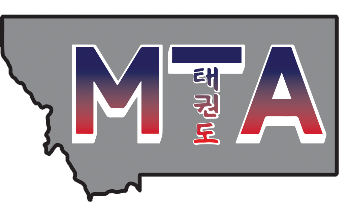 2018 State ChampionshipsCOMPETITOR REGISTRATION FORMWaiver and Liability ReleaseIn lieu of the acceptance of my registration and application to participate in this event, I represent the following:   I understand that all sports contain inherent risks of injury, and that such risks may be minor, or may be severe, and may include infection, paralysis or death. I also understand that Taekwondo is a body-contact sport and accept the risks of injury or infection as a result of participation. I hereby waive, release and forever discharge, for myself, my heirs, executors, administrators and assigns, any and all claims I might have against the tournament host (Montana Taekwondo Association), tournament organizers, director, officials, agents, representatives, successors, or competitors, as well as the Montana Taekwondo Association (MTA) and any MTA official, for any and all damages I may incur or sustain, for injury, medical expenses, and any other losses, while participating in this event, and for travel to and from this event. I have read the rules of the competition and have taken the opportunity to make myself aware of their content.  I understand them and agree with them in their entirety._________________________________________________________            ________________________________________________________________________________________________________Competitor’s Name (PRINTED)			               Competitor’s Signature or Parent/Guardian if Competitor is under 18 years of Age/  DATE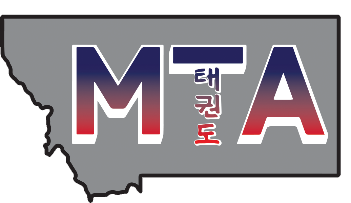 April 20, 2018Dear Taekwondo Community,The Montana Taekwondo Association State Taekwondo Championships will be held on Saturday, May 19, 2018 at Sentinel High School, 901 South Avenue W in Missoula, Montana. Please join us for a fun day of competition! This year we will have just 2 sparring events offered for competition on May 19th. There will be NO POOMSE/FORMS at this tournament.  The Poomse/Forms competition will be events at the MTA’s Annual Hanmadang to be held in the Fall of 2018.In order to participate in this tournament, you MUST be a current MTA member. To join the MTA, renew your membership, or learn more about the MTA please visit the website www.montanataekwondo.org   All membership is now done online. The cost is $20 for a 12 month membership. This membership will not only support the MTA and its endeavors, but it will get you a $10 discount on all MTA tournaments in the 12 month membership period. We appreciate the help of all referees and judges that are currently certified. Please wear appropriate referee attire and attend our morning meeting. The SCHEDULE for the day will be as follows:8:00 AM: 			Doors open at Sentinel High School8:00 AM-9:00 AM:	 	CHECK-IN for White and Yellow Belts9:00 AM: 			Referee Meeting9:30 AM:			National Anthem, Tournament Begins10:30-11:30 AM:		CHECK-IN for Green and Blue Belts11:30 AM:			Team Fight-Off Weigh-InsNOON-1:00 PM:		CHECK-IN for Red and Black BeltsTHE MTA CANNOT PREDICT ACCURATELY OR RELIABLY WHEN YOUR DIVISION WILL COMPETE. Please check-in on time and listen for announcements for your division’s call to holding.Sparring CompetitionThe 2018 Montana State Taekwondo Championships will follow the Montana Taekwondo Association (MTA) rules. Please visit the MTA website for a full description of the sparring rules. www.montanataekwondo.orgLevel of ContactHead Contact-All competitors who are Green Belt and ABOVE may kick to the head (all ages).  White and Yellow Belts cannot kick to the head. All head contact for Green Belts and above is restricted to “light and controlled” as outlined in the MTA rules. Full contact attacks to the head will be penalized and may result in disqualification. Successful kicks to the head will be awarded 3 points.Contact to the Trunk/Torso-Kicks and punches to the legal areas of the trunk/torso is full contact as outlined in the MTA rules.EquipmentAll competitors are required to provide their own Olympic Style Taekwondo sparring gear-WTF approved head-gear, trunk protector, shin/instep and forearm guards. Mouth guards are required to compete in sparring. Male athletes are required to wear groin protection.Team Fight-OffsFight-offs for the Cadet, Junior and Senior Teams will follow the same sparring rules as outlined by the MTA. Again, please visit the MTA website if you are unfamiliar or have questions regarding these rules. COMPETITOR INFORMATIONCOMPETITOR INFORMATIONCOMPETITOR INFORMATIONCOMPETITOR INFORMATIONCOMPETITOR INFORMATIONCOMPETITOR INFORMATIONCOMPETITOR INFORMATIONCOMPETITOR INFORMATIONCOMPETITOR INFORMATIONCOMPETITOR’S LAST NAME:COMPETITOR’S LAST NAME:COMPETITOR’S LAST NAME:COMPETITOR’S LAST NAME:COMPETITOR’S LAST NAME:FIRST NAME:FIRST NAME:PHONE NUMBER:PHONE NUMBER:COMPETITOR’S MALILING ADDRESS:COMPETITOR’S MALILING ADDRESS:COMPETITOR’S MALILING ADDRESS:COMPETITOR’S MALILING ADDRESS:COMPETITOR’S MALILING ADDRESS:COMPETITOR’S MALILING ADDRESS:COMPETITOR’S MALILING ADDRESS:COMPETITOR’S MALILING ADDRESS:COMPETITOR’S MALILING ADDRESS:EMERGENCY CONTACT:EMERGENCY CONTACT:EMERGENCY CONTACT:RELATIONSHIP:RELATIONSHIP:RELATIONSHIP:PHONE NUMBER:PHONE NUMBER:PHONE NUMBER:BELT LEVEL:BELT LEVEL:AGE:AGE:GENDER:MARTIAL ARTS SCHOOL NAME:MARTIAL ARTS SCHOOL NAME:MARTIAL ARTS SCHOOL NAME:MARTIAL ARTS SCHOOL NAME:MARTIAL ARTS INSTRUCTOR:MARTIAL ARTS INSTRUCTOR:MARTIAL ARTS INSTRUCTOR:MARTIAL ARTS INSTRUCTOR:MARTIAL ARTS INSTRUCTOR:Payment Information           Entry FeesPayment Information           Entry FeesPayment Information           Entry FeesPayment Information           Entry FeesPayment Information           Entry FeesPayment Information           Entry FeesPayment Information           Entry FeesPayment Information           Entry FeesPayment Information           Entry Feesentry fees for 2 events:   $45You MUST  provide a copy of your current MTA membership card to register and participate in this tournament.NON MTA MEMBERS:   Please visit our website:  www.montanataekwondo.org to join the MTA.  The cost is $20 for a 12 month membership.    Please print your membership card and provide a copy for registration of this tournament            Payment can bemade byCHECK, CASH, or MONEY ORDER only. Make checks payable to:“MONTANA TAEKWONDO ASSOCIATION” or “MTA”ALL FEES ARE NON-REFUNDABLE.entry fees for 2 events:   $45You MUST  provide a copy of your current MTA membership card to register and participate in this tournament.NON MTA MEMBERS:   Please visit our website:  www.montanataekwondo.org to join the MTA.  The cost is $20 for a 12 month membership.    Please print your membership card and provide a copy for registration of this tournament            Payment can bemade byCHECK, CASH, or MONEY ORDER only. Make checks payable to:“MONTANA TAEKWONDO ASSOCIATION” or “MTA”ALL FEES ARE NON-REFUNDABLE.entry fees for 2 events:   $45You MUST  provide a copy of your current MTA membership card to register and participate in this tournament.NON MTA MEMBERS:   Please visit our website:  www.montanataekwondo.org to join the MTA.  The cost is $20 for a 12 month membership.    Please print your membership card and provide a copy for registration of this tournament            Payment can bemade byCHECK, CASH, or MONEY ORDER only. Make checks payable to:“MONTANA TAEKWONDO ASSOCIATION” or “MTA”ALL FEES ARE NON-REFUNDABLE.entry fees for 2 events:   $45You MUST  provide a copy of your current MTA membership card to register and participate in this tournament.NON MTA MEMBERS:   Please visit our website:  www.montanataekwondo.org to join the MTA.  The cost is $20 for a 12 month membership.    Please print your membership card and provide a copy for registration of this tournament            Payment can bemade byCHECK, CASH, or MONEY ORDER only. Make checks payable to:“MONTANA TAEKWONDO ASSOCIATION” or “MTA”ALL FEES ARE NON-REFUNDABLE.entry fees for 2 events:   $45You MUST  provide a copy of your current MTA membership card to register and participate in this tournament.NON MTA MEMBERS:   Please visit our website:  www.montanataekwondo.org to join the MTA.  The cost is $20 for a 12 month membership.    Please print your membership card and provide a copy for registration of this tournament            Payment can bemade byCHECK, CASH, or MONEY ORDER only. Make checks payable to:“MONTANA TAEKWONDO ASSOCIATION” or “MTA”ALL FEES ARE NON-REFUNDABLE.entry fees for 2 events:   $45You MUST  provide a copy of your current MTA membership card to register and participate in this tournament.NON MTA MEMBERS:   Please visit our website:  www.montanataekwondo.org to join the MTA.  The cost is $20 for a 12 month membership.    Please print your membership card and provide a copy for registration of this tournament            Payment can bemade byCHECK, CASH, or MONEY ORDER only. Make checks payable to:“MONTANA TAEKWONDO ASSOCIATION” or “MTA”ALL FEES ARE NON-REFUNDABLE.entry fees for 2 events:   $45You MUST  provide a copy of your current MTA membership card to register and participate in this tournament.NON MTA MEMBERS:   Please visit our website:  www.montanataekwondo.org to join the MTA.  The cost is $20 for a 12 month membership.    Please print your membership card and provide a copy for registration of this tournament            Payment can bemade byCHECK, CASH, or MONEY ORDER only. Make checks payable to:“MONTANA TAEKWONDO ASSOCIATION” or “MTA”ALL FEES ARE NON-REFUNDABLE.entry fees for 2 events:   $45You MUST  provide a copy of your current MTA membership card to register and participate in this tournament.NON MTA MEMBERS:   Please visit our website:  www.montanataekwondo.org to join the MTA.  The cost is $20 for a 12 month membership.    Please print your membership card and provide a copy for registration of this tournament            Payment can bemade byCHECK, CASH, or MONEY ORDER only. Make checks payable to:“MONTANA TAEKWONDO ASSOCIATION” or “MTA”ALL FEES ARE NON-REFUNDABLE.